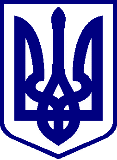 КИЇВСЬКА МIСЬКА РАДАII СЕСIЯ IX СКЛИКАННЯРІШЕННЯ____________№_________________ПРОЄКТПро запровадження додаткової соціальної гарантії - додаткового грошового забезпечення на утримання дітей у дитячих будинках сімейного типу у місті КиєвіВідповідно до частини третьої статті 19 Закону України «Про державні соціальні стандарти та державні соціальні гарантії», Закону України «Про місцеве самоврядування в Україні», постанови Кабінету Міністрів України від 26 квітня 2002 року № 564 «Про затвердження Положення про дитячий будинок сімейного типу» з метою встановлення додаткових соціальних гарантій на утримання дитини в дитячому будинку сімейного типу у місті Києві, Київська міська рада ВИРІШИЛА:1. Запровадити додаткову соціальну гарантію – додаткове грошове забезпечення на утримання дитини в  дитячому будинку сімейного типу у місті Києві та встановити її у розмірі  одного прожиткового мінімуму для працездатної особи на кожну дитину-вихованця. 2. Департаменту соціальної політики виконавчого органу Київської міської ради (Київської міської державної адміністрації) не пізніше двомісячного строку  з дня прийняття цього рішення підготувати та подати на розгляд Київській міській раді проєкт рішення Київської міської ради про внесення змін до Міської цільової програми «Турбота. Назустріч киянам», затвердженою рішенням Київської міської ради від 07 жовтня 2021 року № 2726/2767, яким передбачити захід спрямований на реалізацію пункту 1 цього рішення. 3. Офіційно оприлюднити це рішення у спосіб, визначений чинним законодавством України.4. Контроль за виконанням цього рішення покласти на постійну комісію Київської міської ради з питань охорони здоров’я, сім’ї  та соціальної політики та на постійну комісію Київської міської ради з питань бюджету, соціально-економічного розвитку та інвестиційної діяльності.Київський міський голова						Віталій КЛИЧКОПОДАННЯ:Депутатка Київської міської ради                                       Марина ПОРОШЕНКО ПОГОДЖЕНО:Постійна комісія Київської міської ради з питань охорони здоров’я, сім’ї та соціальної політики Голова                                                                                     Марина ПОРОШЕНКОСекретар                                                                                 Вадим  ІВАНЧЕНКОПостійна комісія Київської міської ради з питань бюджету, соціально-економічного розвитку та інвестиційної діяльності Голова                                                                                     Андрій ВІТРЕНКО Секретар                                                                                  Владислав АНДРОНОВ Начальник управління правовогозабезпечення діяльності Київськоїміської ради 		                                            Валентина ПОЛОЖИШНИК